Инструкция по работе на платформе eTutorium(для студентов)Оборудование, необходимое для участия в онлайн-лекции, – компьютер/ планшет/смартфон, наушники или акустические колонки.Все лекционные занятия проводятся по утвержденному расписанию.Студент получает на персональную электронную почту приглашение на онлайн-лекцию накануне дня проведения занятия. В письме указано название дисциплины и дата и время проведения занятия.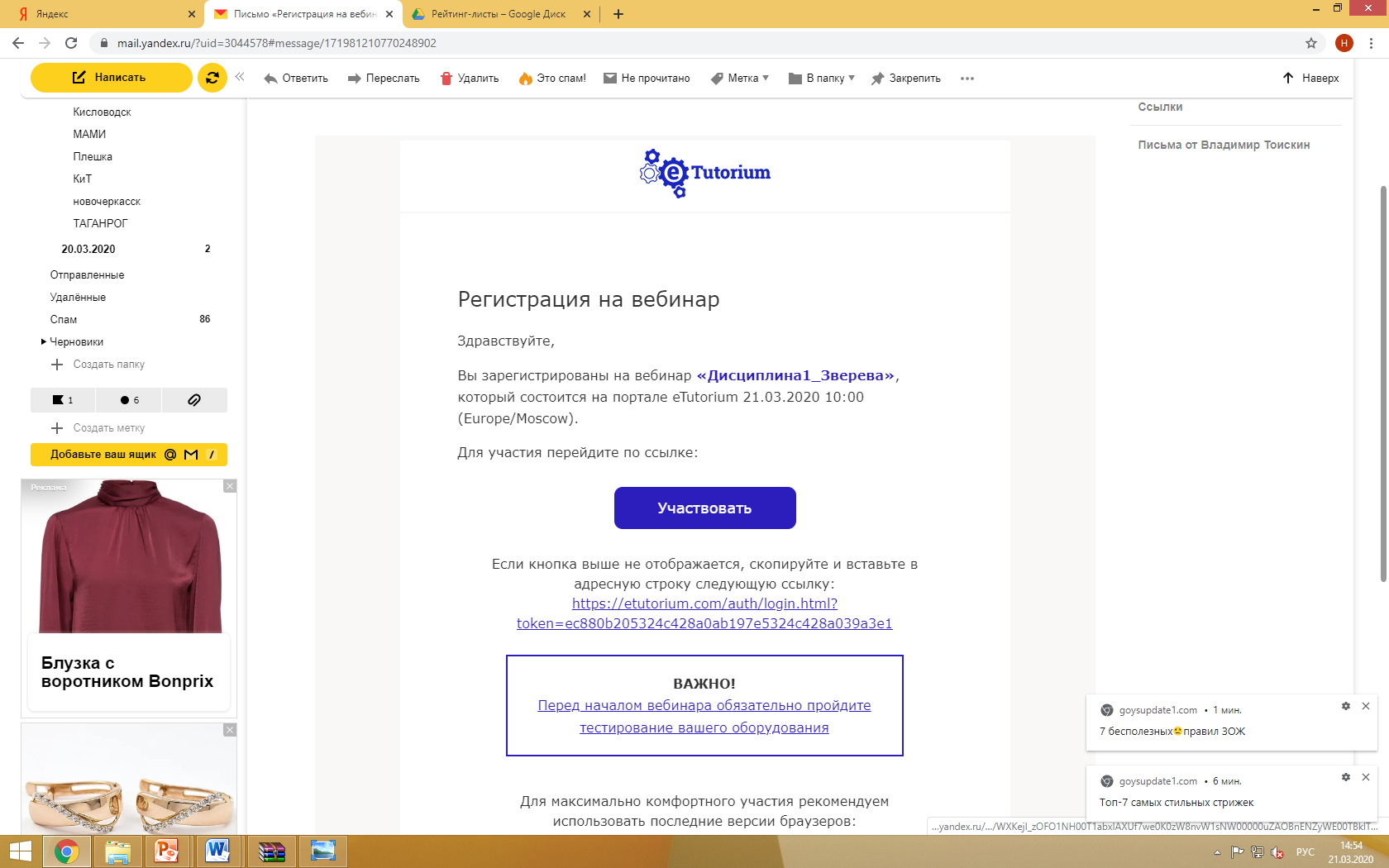 Студент выходит на онлайн-лекцию за 10-15 минут до начала занятия по расписанию.После активации ссылки осуществляется переход непосредственно на платформу eTutorium.Для входа на лекцию необходимо подтвердить личные данные: обязательно указать фамилию и имя, а затем войти на лекцию.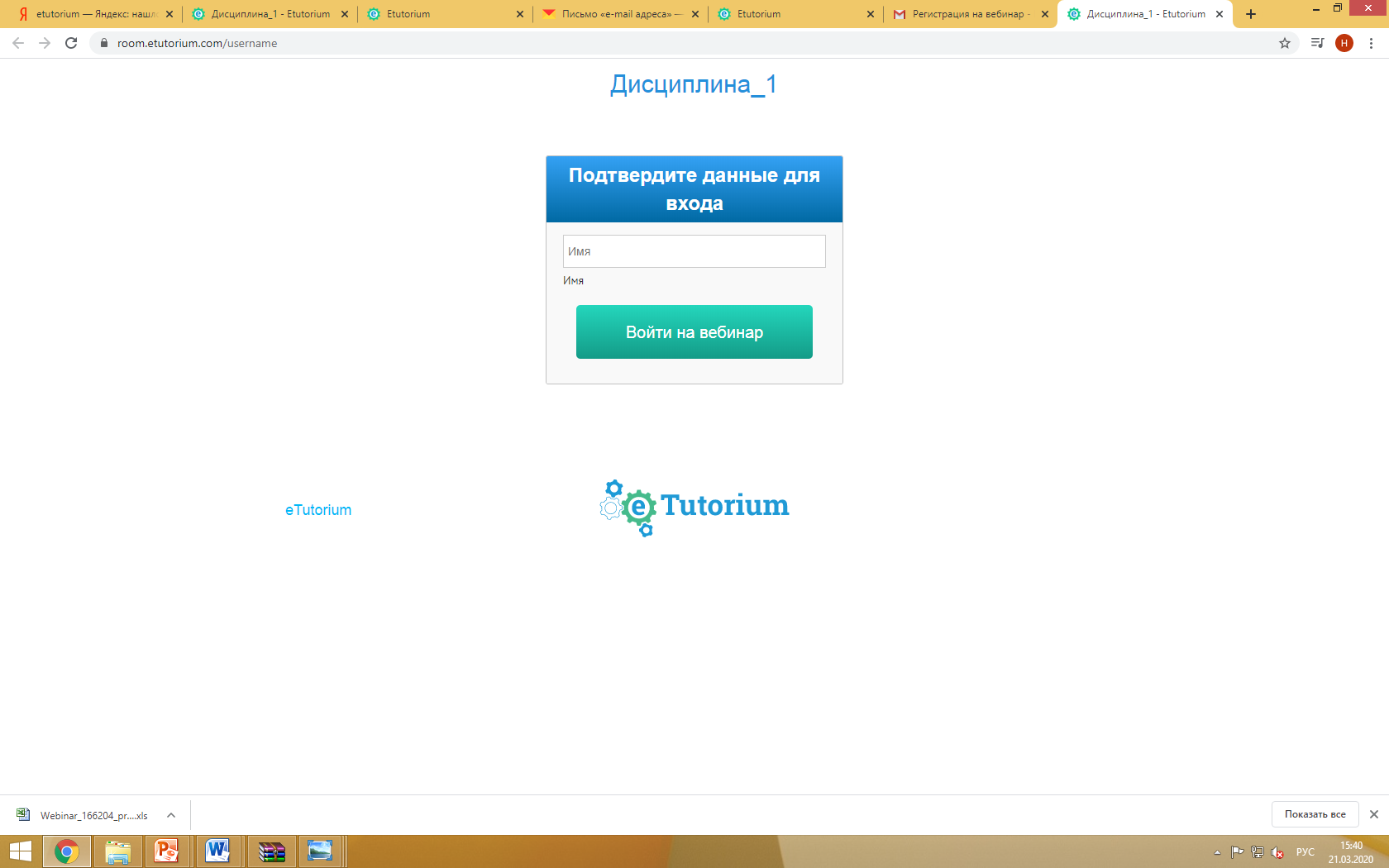 В дальнейшем пользоваться указаниями ведущего преподавателя.Во время онлайн-занятия возможно общение в чате, а также видеозапись трансляции. 